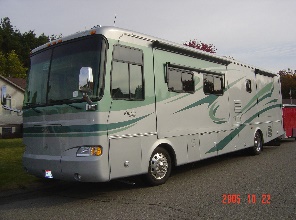 RAMBLIN’ NODAKS MONTHLY RALLY NOMINATION FORMNominated by _________________________________Site ______________________  Nearest Town _______________________  State/Prov ______Reservations Available?   Yes __  No ___   Hookups:   	Water ___   Sewer ___   50/30/20 ___   30/20 ___  20 ___   No Power ___           Dump Station   Yes ___   No ___   Location of Dump _______________________Sites:    Paved ___   Gravel ___   Grass ___   Dirt ___   Level ___   Pull Through ___   Back In ___ (Mark one or more)Club House   Yes ___   No ___    Cost per event _____   Provisions of CH __________________Preferred/Group Sites (# available) ________________________________________________I have visited this site   Yes ___   No ___         I will be the Rally Master   Yes ___   No ___       Why I am suggesting this sight for a future RAMBLIN’ NODAKS Rally:   __________________________________________________________________________________________________Special area events or features that would enhance this rally site:  ____________________________________________________________________________________________________Additional Comments:   ________________________________________________________________________________________________________________________________________-